Accademia del Belcanto “Rodolfo Celletti”Anno Accademico 2016Modulo di iscrizione per MAESTRI COLLABORATORIApplication form for ASSISTANT CONDUCTORSNome/Name…………………………………….…………………………………………..............................Cognome/Surname………………………………….………………………………………...........................Indirizzo/Address …………………………………………………………………   CAP/Post Code …………………           Città/City ………………………………..........................          Stato/Country  …………………………………..................Data di nascita/Date of birth ……………………Luogo di nascita/City of birth ………………………………………........Nazionalità/Nationality …………………………… Sesso/Gender:   Maschio/Male       Femmina/Female Codice fiscale/Fiscal code  ……………………………………………………………...................................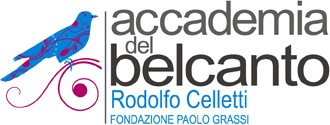 Telefono/Telephone ……………………………………       E-mail …………………………………………................Il/la sottoscritto/a dichiara di accettare senza riserve il trattamento dei dati personali e le condizioni previste dal bando di partecipazione ai corsi dell’Accademia del Belcanto “Rodolfo Celletti”./ I accept the treatment of my personal data, and the terms and conditions outlined in the Call for Applications to the  courses of the Accademia del Belcanto “Rodolfo Celletti”.Data/Date	     			                                                                               Firma/Signed________________________________________________________________________________